CÂMARA MUNICIPAL DE JACAREÍ18ª LEGISLATURA - ANO IIIRESUMO DA ATA ELETRÔNICA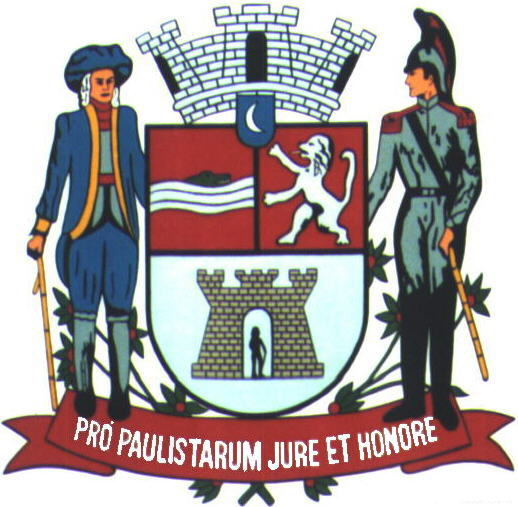 5ª AUDIÊNCIA PÚBLICAPRESTAÇÃO DE CONTAS DO IPMJ – INSTITUTO DEPREVIDÊNCIA DO MUNICÍPIO DE JACAREÍComissão Permanente de Finanças e OrçamentoRealizada em 22/06/2023Horário: 18h14min18ª (DÉCIMA OITAVA) LEGISLATURA - ANO IIIRESUMO DA ATA ELETRÔNICA DA5ª (QUINTA) AUDIÊNCIA PÚBLICAAos vinte e dois (22) dias do mês de junho (06) do ano dois mil e vinte e três (2023), iniciando às dezoito horas e quatorze minutos (18h14min), compareceram ao Plenário da Câmara Municipal de Jacareí, com a finalidade de participar de Audiência Pública destinada a tratar da Prestação de Contas do IPMJ – Instituto de Previdência do Município de Jacareí, convocada pela Comissão Permanente de Finanças e Orçamento – CFO por intermédio do Edital nº 04/2023-SL, publicado na página 122 do Boletim Oficial do Município nº 1515, de 19/05/2023, os seguintes Vereadores: DUDI - PL; HERNANI BARRETO - REPUBLICANOS; LUÍS FLÁVIO (FLAVINHO) - PT; MARIA AMÉLIA - PSDB; PAULINHO DO ESPORTE - PSD; ROBERTO ABREU - UNIÃO BRASIL; ROGÉRIO TIMÓTEO – REPUBLICANOS; SÔNIA PATAS DA AMIZADE – PL.	As assinaturas dos vereadores, autoridades, representantes da Prefeitura Municipal de Jacareí, assessores de vereadores e demais presentes à Audiência Pública constam da lista de presenças anexa ao final deste Resumo.			A Mesa Diretora dos Trabalhos foi composta pelos Vereadores integrantes da Comissão Permanente de Finanças e Orçamento, PAULINHO DO ESPORTE (Presidente), MARIA AMÉLIA (Relatora) e ROGÉRIO TIMÓTEO (Membro). 	Após a abertura da Audiência Pública, o Presidente passou a palavra à Senhora ROSSANA VASQUES, Presidente do IPMJ – Instituto de Previdência do Município de Jacareí, que saudou a todos os presentes e, na sequência, procedeu a sua apresentação através de Datashow; a cópia dos slides utilizados encontra-se anexada ao final deste. 	Registramos que questionamentos foram feitos por parte dos vereadores e também por: Décio Moreira Neto – Presidente do SINDSAAE, Sueli da S. A. Cruz – Presidente do STPMJ, Professor Juliano José de Faria e Dario Bueno. Registramos também que muitos internautas solicitaram a revogação da contribuição de 14% paga pelos aposentados; os internautas: José Luís Machado agradeceu pela criação do programa “Legado” do IPMJ e Gilson Nascimento parabenizou pela apresentação e a gestão de Rossana Vasques	Encerrados os questionamentos dos Vereadores e os respectivos esclarecimentos, foram consultados o público presente e o chat online, não havendo registro de novas perguntas. 	Ao final dos questionamentos, o Presidente da CFO agradeceu a participação de todos e, às vinte horas e treze minutos (20h13min), declarou encerrada a 5ª Audiência Pública. 	Para constar, foi lavrado o presente Resumo da Ata Eletrônica por mim, ______________________ SALETTE GRANATO - Oficial Técnico Legislativo, digitado e assinado, na conformidade do Artigo 83 do Regimento Interno da Câmara Municipal de Jacareí. Cabe ressaltar que a Ata Eletrônica contendo a gravação desta Audiência Pública ficará devidamente arquivada e os documentos nela mencionados ficarão à disposição na Secretaria Legislativa da Câmara para averiguação a qualquer tempo. Este Resumo deverá ser encaminhado para publicação no site da Câmara e para análise dos Vereadores, que terão o prazo de dois (02) dias úteis, a contar do envio, para propor retificação, inserção de algum registro ou impugnação, por escrito, sem o que se dará a aprovação tácita e, por consequência, a aceitação do conteúdo integral da Ata Eletrônica sem ressalvas, nos termos regimentais. Palácio da Liberdade, Jacareí, 23 de junho de 2023. 	PAULINHO DO ESPORTEPresidente da Comissão Permanentede Finanças e Orçamento